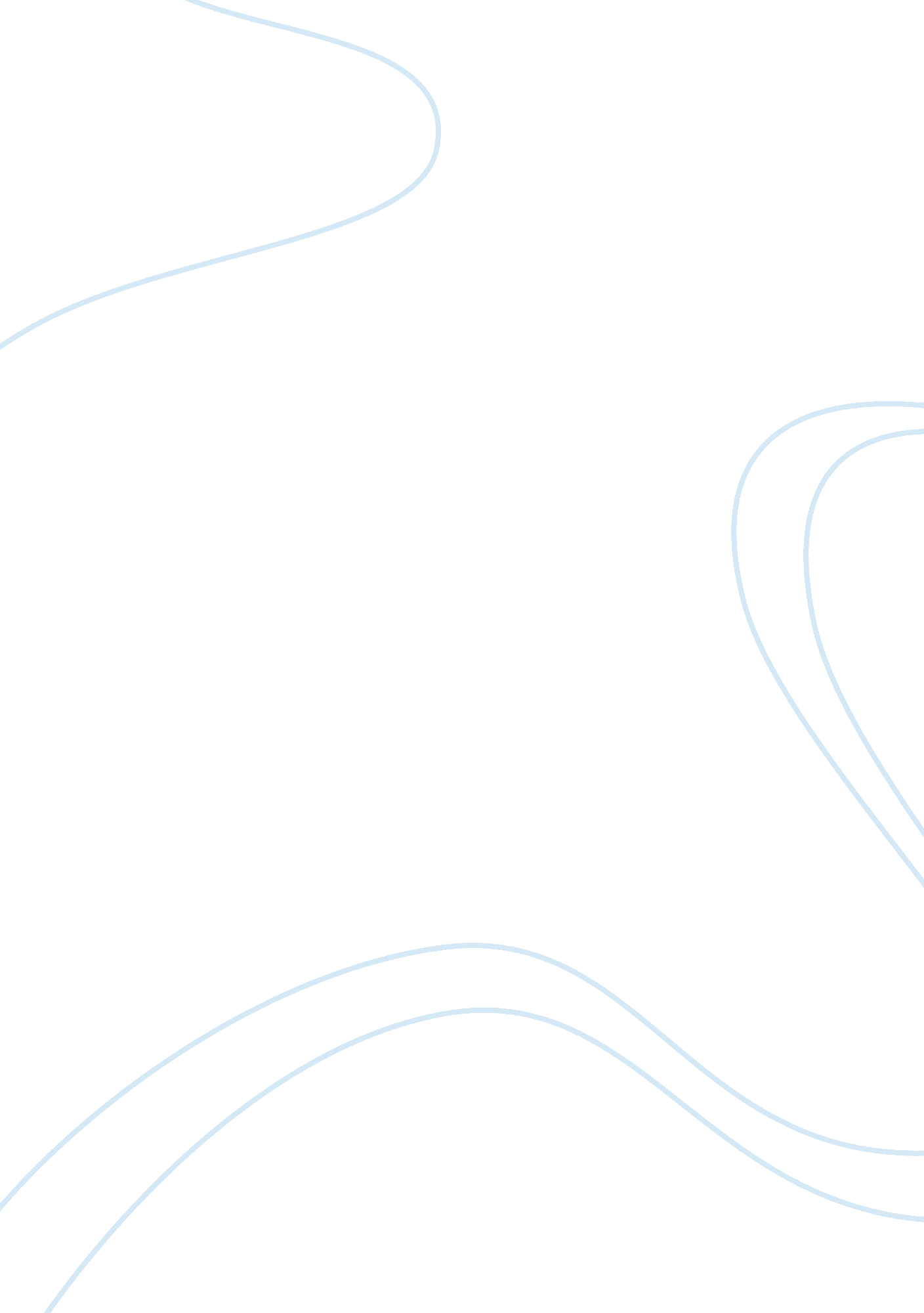 "a is intended for only one change, whichBusiness, Strategy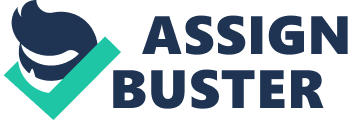 “ A Doll’s House” In A Doll’s House, by Henrik Ibsen, Henrik consider traditional roles of men and women in the nineteenth century. In the play “ A Doll’s House,” Nora represent the conventional feminine basic of the age. She seems defenseless and purview herself through patriarchal assumption, which proclaim a woman’s  social role at this period, a wife and also a mother. In term, of male perspective measures feminine strategy during that time. Nora chooses to break up with her family to become on her own as an independent woman. Nora makes that decision to gain and assert her personality through social identity. Nora reality is instead a demonstration of her selfishness than her rebellious humor. In this play, it means that no gender parties can be treated as unconditionally just or unjust. This paper acknowledges numerous demonstration of justice and injustice in the relationships between the main characters, the transformation of Nora’s expectation for the future.    As many readers may capture, there was a significant change with one character in general, which is Nora. It is kind of easy to see that Torvald, her husband is a wooden character, impressive and seemingly without humor or tender feeling, both at the beginning of the play and at the end of the play as well. Krogstad is also one dimensional a pretty lawless who has spent his life trying to get by without ever possess to his larcenous habit. Mrs. Linde doesn’t change that much either’ in evidence, she seems to be chorus just inserted into an activity to move it from one situation to another one. Dr. Rand is intended for only one change, which is death. The addition of Dr. Rand to the action is merely a small confusion in Nora’s life; she has larger anguish than whether a death is in love with her. Nora’s confusion, regardless of what some judgment, are not those of a person changing and developing. Alternatively, hers are the confusion of having always been developing and by choosing to play a role that has to admit her to continue to live. By the end of the play, those situated on the side of Nora are also upon to take obligations for their actions.  Torvald for instance fail. “ At the first hint that his carefully planned toy life is about to go astray, Torvald caves into Krogstad’s demands, “ making him even more hypocritical than Krogstad.” (Rosefeldt, 2003). In reality, Rosefeldt seems the play from the outlook that it is a drama not about a woman’s awakening, but is preferably a play that accord with the condemnation of patriarchy.    The protagonist of the play “ A Doll’s House” is a woman who name is Nora Helmer. The author of the play shows how Nora’s architecture of excellent life constantly reconstructs when her secret resolve. Nora’s husband gets promotion to a bank manager in the town, that makes Nora convinced that she would live a fear and careless life forward. Nora’s approach of an impressive life change as her long kept secret is discovered. “ A Doll’s house” play begins at Christmas time, and the portion of it starts after the New Year. The beginning of a new life makes Nora passionate. But, the optimal experience begins to change when Mrs. Linde, one of Nora old friend, visits her. Mrs. Linde is seeking for a job and has come to Helmer’s house for help via Nora’s husband. Torvald happily to give Mrs. Linde job offers, still, Nora is naive that is a step closer to expose of her secret. Nora recognizes her husband’s capability to overture Mrs. Linde a job as the adventure is in progress. She sees the interest of helping Mrs. Linde get a job, as Mr. Krogstad, who holds Nora secret, failure of an employment convenience. “ Do as you please. But let me tell you this if I lose my position a second time, you shall lose yours with me” line 1045 (1361). During this occurrence, Mr. Krogstad accomplishment the pressure he has on Nora to protected his job. Mr. Krogstad tells Nora that in case he loses his job at the bank to Mrs. Linde, he going to tell Nora’s family about her secret. Nora prays Torvald to get Mr. Krogstad a position in the bank; this is to assure the enjoyable life before the New Year. Torvald determines not to give the position to Mr. Krogstad and Mrs. Linde. The play has numerous interpretations of justice through the budgetary and social conditions of the characters. Every unique budgetary and social conditions impair their relations with others. The wealthy as seen in the play escapade the less fortunate and the weak. In the play “ A Doll’s House” by Henrik Ibsen, justice unmistakable through budgetary and social conditions. The wealthy and massive deed the poor and the weak. They are captivated with maternal custody. Most characters in the play are in diverse ways impressed by the acquisition or lack of resources. Their ways of thinking and living revolve around justice and budgetary clearance.    Nora’s vision of life and way of thinking rotate around her financial conditions and material wealth. At the beginning of the play, Nora is going home from spending trip and gets to Her house with an “ armload of packages” (1346). There is also a porter following her bringing a Christmas tree. Nora instructs Hellene, which is one of the housemaids, to disguise the tree from the kids until it gets embellishment. As Torvald gets to the apartment, Nora asks him for cash to “ hang the bills in gilt paper” (1346) for the Christmas tree embellishment. In the play, the Christmas tree reveals Nora’s desire with cash. Nora didn’t contemplate anyone to view the tree embellishment to show off the new wealth. Back then, Nora renovated the tree on her own and used the entire day to do so. Obviously, she can’t do that as it will make her think poor; then, Nora spends a lot of money on embellishment and presents for the tree as they can manage. The reason why Nora spend a lot of money it’s because she belongs to a higher social class. Nora pays twice for the same piece as she tells the porter to guard her to keep the change. The position shows the lack of justice and Nora approves this by maintaining, “ we can borrow until then”(1346), while her husband’s salary will not be there for three months. Nora request that earlier they used to save each penny they got with Torvald from odd jobs to added their pay.   In the play, Nora becomes more and more selfish and request that in case something happens to Torvald after borrowing money, “ it just wouldn’t matter” (1346) as they borrowed the cash from strangers. It shows that they are not in a situation to rebound the borrowed money, thus making the receiver experience or face losses. In extension, because of their higher social existing, Nora ambiance, her restraint is past others and only minds of her concern. Nora doesn’t care the “ strangers” she borrowed, and establish only on what she can get from others. Furthermore, this is shown when Mrs. Linde, who is Nora’s friend, goes to visit. Nora just comment her husband’s job by a statement she is cheerful and mood light as now they “ have stacks of money and not a care in the world” (1347). She gets a thoughtful answer from Mrs. Linde, saying it is excelling to have the essential in life. On the other hand, Nora says that is not enough, and she needs “ stacks and stacks of money”(1347). Nora realizes that regardless of her emancipation from her credits, she ‘ s financially imprisoned to her husband and as a woman, she has to be vulnerable to her husband. Nora says divorce advantage her to “ closing out their account,” (1347).    In a Doll’s House, “ the initial condition of submissive Nora and her ultimate transformation, and Miss Vivie, who is the unyielding and domineering protagonist. When Nora Helmer, the play’s protagonist, shut the door on her husband, her children, and her bourgeois life, and went out into the world with no connections to her past and none to advance her future, it was left to the audience to wonder what would become of her. To go from dreaming about Nora’s life to writing it required a leap of faith. It’s a treat to watch his Nora come to life without sacrificing the emotional and political architecture that Ibsen built into and around her. Nora discovered that many other women had experienced similar predicaments. Now she’s in town very briefly, with a task to accomplish. It turns out that she’s not divorced from Torvald. She needs him to sign a document saying that he is divorcing her; by law, no woman can divorce her husband without proof of mistreatment. Although Nora is finally able to hole away from her life as a doll. Nora’s extreme action of living her children behind is both triumphantly right and wrong. She does what she believes is necessary to find herself and develop a new beginning, but the case abandons her mother duties. Nora feels this mode rejecting the marital vows and financial dependence as personal and human freedom are not in economic terms only. Her life vision changes with the change in economic conditions and this indicate injustice in how human beings aspect financial condition can be. 